(OFFICIAL ROSTER) USA SOFTBALL OFFICIAL WAIVER & RELEASE OF LIABILITY & INDEMNIFICATION FORM        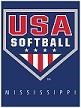 2021_____ USA OFFICIAL NATIONAL CHAMPIONSHIP ROSTER 	 	 	 	 	 	__                                                                                                                                               Team Name                                                      City & State                 Division & Classification  of Championship Play 1.Each player should read the statement on opposite side before completing and signing this roster.  2.Parents/Guardians signature should be on the same numbered line below as the player’s name.   3.Players are subject to the USA Softball Drug Control Procedures and Policies as provided in the USA Softball Code.   4.By initialing in the column below, you acknowledge you have read & understand the liability waiver & player affidavit information on the reverse side.  5.NOTE: Team accident insurance is not provided for USA Softball National Championship play.  USA Softball has made available the voluntary purchase of team accident insurance.  See your USA Softball Commissioner for information.  	                                         OFFICIAL CHAMPIONSHIP ROSTER                                   	 LIABILITY WAIVER I, the signed player or the parent or legal guardian of a minor player named on this roster, acknowledge, agree and understand that: 1.) Voluntarily and of my own free will, I elect to participate as a member of the softball team and league indicated below. 2.) I understand that there are certain risks and hazards involved in participating in softball including, but not limited to those hazards associated with weather conditions, playing conditions, equipment and other participants in addition to the acts of pitching, throwing, fielding and catching of the ball, the swinging of the bat, running, jumping, stretching, sliding, diving and collisions with other players and with stationary objects, all of which can cause serious injury or death to me and to other players. Further, I agree that in consideration for right to play as a member of the team designated below and in consideration for permission to play on the field arranged for by the team or league: 1.)1 voluntarily elect or accept and solely assume all risk of damages, injury, including death, incurred or suffered by me (a) while practicing or playing as a member of the team so designated, (b) while serving in a non-playing capacity as a team member or observer during practice or play by other teams or by other players on my team, and (c) while on or upon the premise of any and all of the fields arranged for by my team or league for practice or play. 2.) I release, discharge and agree not to sue the team and/or league designated below or any owner or leasee of fields on which softball is played or practiced by my team or the USA Softball, or their owners, officers, umpires, agents, servants, associations, employees, or any person or entity connected with the team, league, field or the USA Softball for any claim, damages, cost or cause of action which I have or may in the future have as a result of injuries or damages sustained or incurred by me from whatever cause including, but not limited to the negligence, breach of contract or wrongful conduct of these parties hereby released. l further agree that I shall hold harmless and fully indemnify the parties hereby released from any claims, damages, costs including attorney fees, and cause of action which may arise from any claim or cause of action made by me, through me or on my behalf even if the damages, injuries or death are caused in whole or in part by any of the parties or entities hereby released, I ACKNOWLEDGE THAT I HAVE READ AND THAT I UNDERSTAND EACH AND EVERY ONE OF THE ABOVE PROVISIONS IN THIS WAIVER, RELEASE OF LIABILITY AND INDEMNIFICATION AGREEMENTANDAGREE TO ABIDE BY THEM. PLAYER AFFIDAVIT EACH PLAYER SHOULD READ THE FOLLOWING STATEMENT BEFORE COMPLETING AND SIGNING INVERSE PAGE. I have received the USA Softball Official Rules of Softball and I understand and agree to be bound by the rules of USA Softball. I am a member in good standing of this softball team and I am eligible to compete with this team in the championship play of the USA Softball. I understand that I may play on only one team within a division during the season in USA Softball championship play and this is the team which I have elected to play for this season. I understand and agree that USA Softball has the right to take permanent possession of a bat that has been determined to be altered. In consideration of my being permitted to compete, I hereby give permission to the USA Softball and its local associations to use in any and all publications that they may desire, all pictures taken of the undersigned in their publicizing the game of softball. I hereby subscribe my name in the column for signatures and by doing so certify that I have read this statement and that information supplied on this roster is correct to the best of my knowledge.  PARENT/GUARDIAN AFFIDAVIT IF PLAYER IS A MINOR, HIS OR HER PARENTOR LEGAL GUARDIAN MUST SIGN ROSTER ON INVERSE PAGE.  NOTE: FOR JUNIOR OLYMPIC DIVISIONS, VERIFICATIONS OF BIRTH DATE FOR EACH PLAYER MUST BE ATTACHED (i.e., Birth Certificate, Baptismal Certificate or Hospital Certificate maybe used.) Legible photocopies will be accepted. I HEREBY GIVE PERMISSION TO THE TEAM MANAGER, INDICATED ON INVERSE PAGE, TO OBTAIN MEDICAL TREATMENT FOR THE MINOR PLAYERS WHICH I AM EITHER PARENT OR LEGAL GUARDIAN, IN THE EVENT THAT I AM NOT AVAILABLE AND MEDICAL TREATMENT IS REQUIRED. On behalf of the minor player, I hereby incorporate by reference and agree to comply with the policies stated in the affidavit I also hereby give permission to the USA Softball and its local associations to use in any and all publications that they may desire, all pictures taken of the minor player in their publicizing the game of softball. I hereby subscribe my name in the column for signatures and by doing so certify that I have read this statement and that information supplied on this roster is correct to the best of my knowledge. PRINT OR TYPE PLAYER’S NAME PRINT OR TYPE PLAYER’S NAME DATE OF BIRTH PLAYER or PARENT/GUARDIAN SIGNATURE PLAYER or PARENT/GUARDIAN SIGNATURE BONAFIDE RESIDENCE (Street, City, State, Zip) INITIALS 1 1 2 2 3 3 4 4 5 5 6 6 7 7 8 8 9 9 10 10 11 11 12 12 13 13 14 14 15 15 16 16 17 17 18 18 19 19 20 20 